FCEA Board Meeting Minutes	    	Tuesday, Dec 1, 2020,  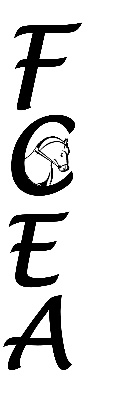 Faye called to order: @ Equine Exchange 			Time 6:13 pmAttendees:  
 3.       Committee ReportsSecretary Report:     Sandy  Approved by Courtney, second KadieMembership Report: 	Louise	  1 renewal and 1 jumpstart member. USDF credit 95.00	
                  				Year ended with 42 members; Treasurers Report:  	Courtney, not sure what bank charge was for.	As of 01DEC2020		Operating Account: $6,015.07           Education Account: $8,729.15               .Advertising Update:  	Jeanette   noneMarketing Update:  	Kadie  noneVolunteer Update: 	Kadie needs to verify real show hoursScholarship Update: 	Sandy noneUniversity Update:	Kadie 3 BA, 3 Jr., 3 Soph, 1 Freshman. BA qualifies for gear. Need                    to finalizeSandy and Michelle to iron out committees/jobs. Kadie requested to be involved with this project. Activities Reports:Activity Follow up discussionsPaper Chase  Sandy: 212 riders (76 teams). Went really well, warm day. Need more water, some parking issues (97 trailers). Ribbons mailed to all groups except one (difficulty reaching them). A few teams got lost; discussion on how to improve (more arrows, maps). Results posted on website. Donated $50.00 to Moore’s Fund from petty cash. Discussed alternate ideas for mapping the course.Upcoming ActivitiesSeminars & Fun StuffScavenger Hunt – Tory (postponed until 2021) looking at summer 2021Banquet – Feb 27 ?  Postponed. Looking at other options. Options discussed; scaled down, indoor arena for presentations (Sandy), one day one stop for presentation (Fay), wait until warmer weather (Michelle). Kadie suggested to post results ahead of time, Louise suggested a survey on what would people want.ClinicsClicker Training  - Virtual (Sandy) noneShows Virtual Show – Organizers – Courtney & Tory, Kadie- Virtual ribbons, Cyndi Stephens judging, Courtney scribing. Most improved award?  Some feedback was to continue virtual shows. Test sheets need to be scanned by Courtney or Tory, results posted within 1 to 2 days. Sandy noted that ribbons are $2.50 – 3.50 and cost $3.00 – 4.00 to mail. Kadie to do USDF seminar on virtual shows. Michelle suggested to us Fox Village or increase show fee. Virtual shows every other month. Discussion: Same judge for consistent feedback, next show Feb. Kadie to post a virtual show survey.Old BusinessnoneNew BusinessShow Schedule for 2021 – JEF planning on 5, Virtual – could do April-Dec for 5 shows?JEF Show Dates: Same weekends as prior year. Michelle needs to discuss with Elizabeth.  Michelle wanted to make sure virtual shows not on top of live show date.Virtual Elections:  Tory to create a Google form to email.Meeting Adjourned 7:22pm	Next Meeting Jan 12th at Equine Exchange.  NOTE DATE CHANGENotes/Reminders: New USPS address is PO Box 335, Elverson, PA 19520Debbie Camplone 20DEC2020FayMichelleKadieCourtneyToryDebBy phoneSandyLouise